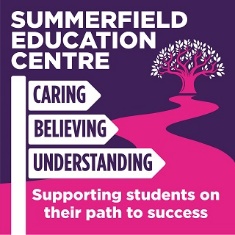 Summerfield Education Centre – Covid 19 catch up from summer curriculum for September 2020Subject area:  PE Key fluency learning year group: Years 7-9 (KS3)                   Before moving onto: Hockey (Autumn Term)*Cricket1.Ball Familiarization e.g. individual, partner & team work and fun games involving the ball2.Throwing and Catching e.g. underarm, overarm, throwing for distance & accuracy, games involving throwing & catching, work on accuracy and distance3.Batting & Bowling e.g.  grip, stance, swing, timing of the ball, introduce rounders balls, pendulum action, speed4.Fielding and deep fielding e.g. stopping the ball, collecting, retrieving the ball, decision making, accuracy, power of the ball5.Mini-Games e.g.  sportsmanship, team work, match competition, mass participation, enjoyment*Athletics1.Throwing e.g. throwing for distance, throwing with control, 2.Sprint speed and relay take over e.g. running, sprinting, starting, racing3.Hurdles e.g. running, sprinting, take off, flight, landing4.Long jump e.g. jumping to your maximum, jumping for height, jumping for distance5. High jump e.g. jumping to your maximum, jumping for height, jumping for distance